О создании комиссии для проведения проверки условий обработки персональных данных и определенияуровня защищенности персональных данных   В целях принятия мер, направленных на обеспечение выполнения обязанностей, предусмотренных Федеральным законом Российской Федерации от 27.07.2006 № 152-ФЗ «О персональных данных» в том числе выполнения требований к защите персональных данных, установленных постановлением Правительства Российской Федерации от 01.11.2012 № 1119 «Об утверждении требований к защите персональных данных при их обработке в информационных системах персональных данных», в соответствии с «Правилами осуществления внутреннего контроля соответствия обработки персональных данных требованиям к защите персональных данных, политике оператора в отношении обработки персональных данных»:1. Создать комиссию для проведения проверки условий обработки персональных данных и определения уровня защищенности персональных данных при их обработке в информационных системах администрации Грязинского муниципального района в составе:2. Акты определения уровня защищенности персональных данных, при их обработке в информационных системах, предоставляются на утверждение главе администрации Грязинского муниципального района. 3. Комиссии в своей работе руководствоваться законодательными и нормативными правовыми актами в области персональных данных, в частности постановлением Правительства Российской Федерации от 01.11.2012 № 1119 «Об утверждении требований к защите персональных данных при их обработке в информационных системах персональных данных».4. Контроль за  исполнением настоящего  распоряжения возложить на Попова В.В., первого заместителя главы администрации Грязинского муниципального района. И.о.главы администрации   Грязинского муниципального района                                                            Попов В.В.Рязанцева М.И. 20178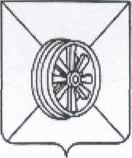 РАСПОРЯЖЕНИЕ АДМИНИСТРАЦИИ ГРЯЗИНСКОГО МУНИЦИПАЛЬНОГО РАЙОНА ЛИПЕЦКОЙ ОБЛАСТИРАСПОРЯЖЕНИЕ АДМИНИСТРАЦИИ ГРЯЗИНСКОГО МУНИЦИПАЛЬНОГО РАЙОНА ЛИПЕЦКОЙ ОБЛАСТИРАСПОРЯЖЕНИЕ АДМИНИСТРАЦИИ ГРЯЗИНСКОГО МУНИЦИПАЛЬНОГО РАЙОНА ЛИПЕЦКОЙ ОБЛАСТИРАСПОРЯЖЕНИЕ АДМИНИСТРАЦИИ ГРЯЗИНСКОГО МУНИЦИПАЛЬНОГО РАЙОНА ЛИПЕЦКОЙ ОБЛАСТИ17.09.2018г. Грязи№212 – р Попов Валерий Вячеславовичпервый заместитель главы администрации района, председатель комиссии Терёхин Валерий Дмитриевичуправляющий делами администрации районаРязанцеваМарина Ивановнаначальник отдела организационно – контрольной работы администрации районаПомазуева Наталья Александровнаначальник отдела бухгалтерского учёта администрации района